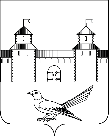 от 25.07.2016 № 1302-пВ соответствии с Бюджетным кодексом Российской Федерации, Федеральным законом от 06.10.2003 № 131-ФЗ «Об общих принципах организации местного самоуправление в Российской Федерации», руководствуясь статьями 32, 35, 40 Устава муниципального образования Сорочинский городской округ Оренбургской области, администрация Сорочинского городского округа Оренбургской области постановляет:1. Внести в постановление администрации города Сорочинска Оренбургской области от 11.10.2013 № 329-п «Об утверждении муниципальной программы «Экономическое развитие города Сорочинска Оренбургской области на 2014-2016 годы» (в редакции постановлений от 20.12.2013 № 439-п, от 10.10.2014 № 370-п, от 15.10.2015 № 473-п, от 18.12.2015 № 751-п, от 04.03.2016 № 229-п, от 18.04.2016 № 555-п, от 25.05.2016 № 755-п) следующие изменения:1.1. В паспорте муниципальной программы «Экономическое развитие Сорочинского городского округа Оренбургской области на 2014-2018 годы» пункт «Объемы и источники финансирования муниципальной программы (тыс.руб.) с разбивкой по годам и подпрограммам» изложить в новой редакции:1.2. Приложения №2, № 3 и № 5 к муниципальной программе «Экономическое развитие Сорочинского городского округа Оренбургской области на 2014- 2018 годы» изложить в новой редакции согласно приложению № 1 к настоящему постановлению.1.3. В приложении № 6 к муниципальной программе «Экономическое развитие Сорочинского городского округа Оренбургской области на 2014- 2018 годы» в паспорте подпрограммы «Поддержка и развитие малого и среднего предпринимательства в Сорочинском городском округе на 2014-2018 годы», пункт «Объем и источник финансирования Подпрограммы (тыс.руб.) с разбивкой по годам» изложить в новой редакции:2. Контроль за исполнением настоящего постановления возложить на заместителя главы администрации городского округа по экономике и управлению имуществом Павлову Е.А.3. Установить, что настоящее постановление вступает в силу после официального опубликования. И.о.    главы     муниципального    образованияСорочинский     городской      округ  –  первый заместитель главы администрации городского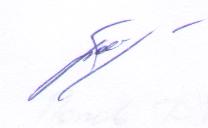 округа       по      оперативному      управлениюмуниципальным    хозяйством	                 		                            А.А. БогдановРазослано: в дело, ОУИ, Управление финансов, отдел по экономике, Павловой Е.А., Кузнецову В.Г., прокуратуре.Приложение № 1 к постановлению администрации Сорочинского городского округа Оренбургской области                                                                                                                                                                                               от   25.07.2016 № 1302-п                                                                                                                                                                                           «Приложение №2к муниципальной программе«Экономическое развитиеСорочинского городскогоокруга Оренбургской областина 2014-2018 годы»ПЕРЕЧЕНЬосновных мероприятий муниципальной программы (подпрограммы)Приложение № 3к муниципальной программе«Экономическое развитиеСорочинского городского округаОренбургской области на 2014-2018 годы»                              Ресурсное обеспечениереализации муниципальной программы                                                                                                                                                                                                                                                      тыс. руб.Администрация Сорочинского городского округа Оренбургской области                                            П О С Т А Н О В Л Е Н И Е О внесении изменений в постановление администрации города Сорочинска Оренбургской области от 11.10.2013 № 329-п «Об утверждении муниципальной программы «Экономическое развитие города Сорочинска Оренбургской области на 2014-2016 годы» (в редакции постановлений от 20.12.2013 г. № 439-п, от 10.10.2014 г. № 370-п, от 15.10.2015 г. № 473-п, от 18.12.2015 № 751-п, от 04.03.2016 № 229-п, от 18.04.2016 № 555-п, от 25.05.2016 № 755-п) Объемы и источники финансирования муниципальной программы (тыс.руб.) с разбивкой по годам и  подпрограммамОбщий объем финансирования программы составляет   15 198,4 тыс. руб., в том числе:за счет средств областного бюджета – 1158,2 тыс. руб.,  за счет средств местного бюджета – 14 040,2 тыс. руб.2014 год – 932,0 тыс. руб.;2015 год – 971,0 тыс.руб.;2016 год – 5 137,2 тыс. руб.;2017 год – 4 079,1 тыс. руб.;2018 год – 4 079,1 тыс. руб.Финансирование за счет средств местного бюджета -   14 040,2 тыс. руб.:2014 год – 932,0 тыс. руб.;2015 год – 971,0 тыс. руб.;2016 год – 3 979,0 тыс. руб.;2017 год – 4 079,1 тыс. руб.;2018 год – 4 079,1 тыс. руб.Финансирование за счет средств областного бюджета-1158,2 тыс. руб.: 2014 год – 0 тыс. руб.;2015 год – 0 тыс. руб.;2016 год – 1158,2 тыс. руб.;2017 год – 0 тыс. руб.;2018 год – 0 тыс. руб.По подпрограмме «Поддержка и развитие малого и среднего предпринимательства в Сорочинском городском округе на 2014-2018 годы» за счет средств местного бюджета - 500,0 тыс. руб.:2014 год – 60,0 тыс.руб.;2015 год – 60,0 тыс.руб.;2016 год – 60,0 тыс. руб.;2017 год – 160,0 тыс.руб.;2018 год – 160,0 тыс.руб.По подпрограмме «Создание системы кадастра недвижимости и управления земельно-имущественным комплексом на территории Сорочинского городского округа на 2014 - 2018 годы» - за счет средств местного бюджета- 4 639,0 тыс. руб.:2014 год – 872,0 тыс.руб.;2015 год – 911,0 тыс.руб.;2016 год – 952,0 тыс. руб.;2017 год – 952,0 тыс. руб.;2018 год – 952,0 тыс. руб.;По подпрограмме «Развитие торговли в Сорочинском городском округе на 2016-2018годы» 224,1 тыс. руб.:2016 год – 180,1 тыс. руб.;2017 год – 22,0 тыс. руб.;2018 год – 22,0 тыс. руб.Финансирование за счет средств местного бюджета- 65,9 тыс. руб.:2016 год – 21,9 тыс. руб.;2017 год – 22,0 тыс. руб.;2018 год – 22,0 тыс. руб.Финансирование за счет средств областного бюджета-158,2 тыс. руб.:2016 год – 158,2 тыс. руб.;2017 год – 0 тыс. руб.;2018 год – 0 тыс. руб.Основное мероприятие «Обеспечение реализации подпрограммы в рамках муниципальной программы «Экономическое развитие Сорочинского городского округа Оренбургской области на 2014-2018 годы» за счет средств местного бюджета - 8 835,3 тыс. руб.:2016 год – 2 945,1 тыс. руб.;2017 год – 2 945,1 тыс. руб.;2018 год – 2 945,1 тыс. руб.Основное мероприятие «Стимулирование развития инвестиционной и инновационной деятельности в рамках муниципальной программы «Экономическое развитие Сорочинского городского округа Оренбургской области на 2014-2018 годы» за счет средств областного бюджета – 1 000,0 тыс. руб.:2016 год – 1 000,0 тыс. руб.;2017 год – 0 тыс. руб.;2018 год – 0 тыс. руб. Объем и источник финансирования Подпрограммы (тыс.руб.) с разбивкой по годамОбщий объем финансирования Подпрограммы за счет средств городского бюджета 500,0 тыс. руб., в том числе: 2014г. -  60,0 тыс. руб.2015г. -  60,0 тыс. руб.2016г. -  60,0 тыс. руб.2017г. -  160,0 тыс. руб.2018г. -  160,0 тыс. руб.№п/пНомер и наименование основного мероприятияОтветственный исполнительОтветственный исполнительСрокСрокОжидаемый непосредственный результат (краткое описание)Последствия не реализации основного мероприятияСвязь с показателями муниципальной программы (подпрограммы)№п/пНомер и наименование основного мероприятияОтветственный исполнительОтветственный исполнительначала реализацииокончания реализацияОжидаемый непосредственный результат (краткое описание)Последствия не реализации основного мероприятияСвязь с показателями муниципальной программы (подпрограммы)Подпрограмма 1 «Поддержка и развитие малого и среднего предпринимательства в Сорочинскомгородском округе на 2014-2018 годы»Подпрограмма 1 «Поддержка и развитие малого и среднего предпринимательства в Сорочинскомгородском округе на 2014-2018 годы»Подпрограмма 1 «Поддержка и развитие малого и среднего предпринимательства в Сорочинскомгородском округе на 2014-2018 годы»Подпрограмма 1 «Поддержка и развитие малого и среднего предпринимательства в Сорочинскомгородском округе на 2014-2018 годы»Подпрограмма 1 «Поддержка и развитие малого и среднего предпринимательства в Сорочинскомгородском округе на 2014-2018 годы»Подпрограмма 1 «Поддержка и развитие малого и среднего предпринимательства в Сорочинскомгородском округе на 2014-2018 годы»Подпрограмма 1 «Поддержка и развитие малого и среднего предпринимательства в Сорочинскомгородском округе на 2014-2018 годы»Подпрограмма 1 «Поддержка и развитие малого и среднего предпринимательства в Сорочинскомгородском округе на 2014-2018 годы»Подпрограмма 1 «Поддержка и развитие малого и среднего предпринимательства в Сорочинскомгородском округе на 2014-2018 годы»1.Основное мероприятие 1.1 «Организация мероприятий по развитию малого и среднего предпринимательства в Сорочинском городском округе»Администрация Сорочинского городского округаАдминистрация Сорочинского городского округа2014г2018гИнформирование населения и предпринимательского сообщества о политике Правительства Оренбургской области, муниципального образования Сорочинский городской округ в области государственного и муниципального регулирования МСП, механизмах государственной и муниципальной поддержки и общественного содействия развитию МСП. Продвижение товаров и услуг субъектов МСП городского округа на областные и российские региональные рынки.Снижение количества субъектов малого и среднего предпринимательства и как следствие уменьшение налоговых поступлений в бюджет от субъектов малого и среднего предпринимательстваУвеличение доли налоговых поступлений от субъектов малого и среднего предпринимательства в общей сумме налогов, поступающих в местный бюджетПодпрограмма 2 « Создание системы кадастра недвижимости и управления земельно-имущественнымкомплексом на территории  Сорочинского городского округа на 2014 - 2018 годы»Подпрограмма 2 « Создание системы кадастра недвижимости и управления земельно-имущественнымкомплексом на территории  Сорочинского городского округа на 2014 - 2018 годы»Подпрограмма 2 « Создание системы кадастра недвижимости и управления земельно-имущественнымкомплексом на территории  Сорочинского городского округа на 2014 - 2018 годы»Подпрограмма 2 « Создание системы кадастра недвижимости и управления земельно-имущественнымкомплексом на территории  Сорочинского городского округа на 2014 - 2018 годы»Подпрограмма 2 « Создание системы кадастра недвижимости и управления земельно-имущественнымкомплексом на территории  Сорочинского городского округа на 2014 - 2018 годы»Подпрограмма 2 « Создание системы кадастра недвижимости и управления земельно-имущественнымкомплексом на территории  Сорочинского городского округа на 2014 - 2018 годы»Подпрограмма 2 « Создание системы кадастра недвижимости и управления земельно-имущественнымкомплексом на территории  Сорочинского городского округа на 2014 - 2018 годы»Подпрограмма 2 « Создание системы кадастра недвижимости и управления земельно-имущественнымкомплексом на территории  Сорочинского городского округа на 2014 - 2018 годы»Подпрограмма 2 « Создание системы кадастра недвижимости и управления земельно-имущественнымкомплексом на территории  Сорочинского городского округа на 2014 - 2018 годы»1Основное мероприятие 2.1 «Распоряжение в границах муниципального образования земельными ресурсами, в том числе не разграниченными»Администрация Сорочинского городского округа Отдел по управлению муниципальным имуществом и земельным отношениям администрации Сорочинского городского округа Оренбургской областиАдминистрация Сорочинского городского округа Отдел по управлению муниципальным имуществом и земельным отношениям администрации Сорочинского городского округа Оренбургской области2014г2018гУвеличение поступлений земельного налога и арендной платы за землю в местный бюджет за счет выявления нерационально используемых и неиспользуемых земельных участков, увеличение арендной платы, уточнение площадей земельных участковСнижение поступлений земельного налога и арендной платы за землю в местный бюджетПроведение кадастровых работ и рыночной  оценки земельных участков и  объектов недвижимостиПодпрограмма 3 «Развитие торговли в Сорочинском городском округе на 2016-2018 годы»Подпрограмма 3 «Развитие торговли в Сорочинском городском округе на 2016-2018 годы»Подпрограмма 3 «Развитие торговли в Сорочинском городском округе на 2016-2018 годы»Подпрограмма 3 «Развитие торговли в Сорочинском городском округе на 2016-2018 годы»Подпрограмма 3 «Развитие торговли в Сорочинском городском округе на 2016-2018 годы»Подпрограмма 3 «Развитие торговли в Сорочинском городском округе на 2016-2018 годы»Подпрограмма 3 «Развитие торговли в Сорочинском городском округе на 2016-2018 годы»Подпрограмма 3 «Развитие торговли в Сорочинском городском округе на 2016-2018 годы»Подпрограмма 3 «Развитие торговли в Сорочинском городском округе на 2016-2018 годы»1Основное мероприятие 3.1 «Развитие торговли в отдаленных, труднодоступных малонаселенных пунктах Сорочинского городского округа»Администрация Сорочинского городского округаАдминистрация Сорочинского городского округа2016г2018гОрганизация торгового обслуживания жителей отдаленных, труднодоступных и малонаселенных пунктов Сорочинского городского округа, а также населенных пунктов, в которых отсутствуют торговые объектыСнижение торгового обслуживания жителей отдаленных, труднодоступных и малонаселенных пунктовУвеличение оборота розничной торговли на душу населения2Основное мероприятие 3.2 «Формирование торгового реестра»Администрация Сорочинского городского округаАдминистрация Сорочинского городского округа2016г2018гФормирование информации по субъектам малого и среднего предпринимательства, осуществляющих торговую деятельностьНаличие не полной информации по субъектам малого и среднего предпринимательстваКоличество торговых объектов хозяйствующих субъектов, внесенных в торговый реестрОсновное мероприятиеОсновное мероприятиеОсновное мероприятиеОсновное мероприятиеОсновное мероприятиеОсновное мероприятиеОсновное мероприятиеОсновное мероприятиеОсновное мероприятие1«Обеспечение реализации подпрограммы в рамках муниципальной программы «Экономическое развитие Сорочинского городского округа Оренбургской области на 2014-2018 годы»«Обеспечение реализации подпрограммы в рамках муниципальной программы «Экономическое развитие Сорочинского городского округа Оренбургской области на 2014-2018 годы»Администрация Сорочинского городского округа2016г2018гВыполнение в полном объеме возложенных на отдел функций.2«Стимулирование развития инвестиционной и инновационной деятельности в рамках муниципальной программы «Экономическое развитие Сорочинского городского округа Оренбургской области на 2014-2018 годы»«Стимулирование развития инвестиционной и инновационной деятельности в рамках муниципальной программы «Экономическое развитие Сорочинского городского округа Оренбургской области на 2014-2018 годы»Администрация Сорочинского городского округа2016г2018гПовышение инвестиционной привлекательности городского округа№ п/пСтатусНаименованиемуниципальнойпрограммы,подпрограммы,Главный распорядитель бюджетных средствКод бюджетной классификацииКод бюджетной классификацииКод бюджетной классификацииОбъемы бюджетных ассигнованийОбъемы бюджетных ассигнованийОбъемы бюджетных ассигнованийОбъемы бюджетных ассигнованийОбъемы бюджетных ассигнований№ п/пСтатусНаименованиемуниципальнойпрограммы,подпрограммы,Главный распорядитель бюджетных средствГРСБРзПрЦСР2014г2015г2016г2017г2018г1234567891011121.Муниципальная программа«Экономическое развитие Сорочинского городского округаОренбургской области на 2014-2018 годы»всего, в том числе:ХХХ9329715137,24079,14079,11.Муниципальная программа«Экономическое развитие Сорочинского городского округаОренбургской области на 2014-2018 годы»Администрация Сорочинского городского округа711ХХ9329711240,11821821.Муниципальная программа«Экономическое развитие Сорочинского городского округаОренбургской области на 2014-2018 годы»Отдел по управлению муниципальным имуществом и земельным отношениям администрации Сорочинского городского округа715ХХ3897,13897,13897,11.1Подпрограмма 1« Поддержка и развитие малого и среднего предпринимательства в Сорочинском городском округе на 2014-2018 годы»всего, в том числе:ХХХ6060601601601.1Подпрограмма 1« Поддержка и развитие малого и среднего предпринимательства в Сорочинском городском округе на 2014-2018 годы»Администрация Сорочинского городского округа711ХХ6060601601601.1.1Основное мероприятие«Организация мероприятий по развитию малого и среднего предпринимательства в Сорочинском городском округе»Администрация Сорочинского городского округа71171104120412151701515 1 01 701506060601601601.1.1Основное мероприятие1. Организация и проведение конференций, семинаров и «круглых столов» по развитию малого и среднего предпринимательстваАдминистрация Сорочинского городского округа71171104120412151701515 1 01 7015015155551.1.1Основное мероприятие2. Проведение  конкурсов среди субъектов малого и среднего предпринимательстваАдминистрация Сорочинского городского округа71171104120412151701515 1 01 7015040404040401.1.1Основное мероприятие3. Выделение грантов начинающим субъектам малого предпринимательства для создания и развития собственного бизнеса.Администрация Сорочинского городского округа711041215 1 01 7015001001001.1.1Основное мероприятие4. Участие представителей малого и среднего бизнеса в городских, районных, областных презентационных мероприятиях (ярмарки, выставки, форумы) с целью продвижения работ, товаров и услуг, оказываемых и производимых на территории городаАдминистрация Сорочинского городского округа71171104120412151701515 1 01 70150551515151.2Подпрограмма 2« Создание системы кадастра недвижимости и управления земельно-имущественнымкомплексом на территории  Сорочинского городского округа на 2014 - 2018 годы»всего, в том числе:ХХХ8729119529529521.2Подпрограмма 2« Создание системы кадастра недвижимости и управления земельно-имущественнымкомплексом на территории  Сорочинского городского округа на 2014 - 2018 годы»Администрация Сорочинского городского округа711ХХ8729111.2Подпрограмма 2« Создание системы кадастра недвижимости и управления земельно-имущественнымкомплексом на территории  Сорочинского городского округа на 2014 - 2018 годы»Отдел по управлению муниципальным имуществом и земельным отношениям администрации Сорочинского городского округа715ХХ9529529521.2.1Основное мероприятие«Распоряжение в границах муниципального образования земельными ресурсами, в том числе не разграниченными»Администрация Сорочинского городского округа711041215 2 00 000008729111.2.1Основное мероприятие«Распоряжение в границах муниципального образования земельными ресурсами, в том числе не разграниченными»Отдел по управлению муниципальным имуществом и земельным отношениям администрации Сорочинского городского округа715041215 2 01 000009529529521.2.1Основное мероприятие1.  Кадастровые работы по земельным участкам, рыночная оценка земельных участков и права аренды земельных участковАдминистрация Сорочинского городского округа71104121527017833,48451.2.1Основное мероприятие1.  Кадастровые работы по земельным участкам, рыночная оценка земельных участков и права аренды земельных участковОтдел по управлению муниципальным имуществом и земельным отношениям администрации Сорочинского городского округа715041215 2 01 70170859,3913,4913,41.2.1Основное мероприятие2. Программное обеспечениеАдминистрация Сорочинского городского округа7110412152701722,11.2.1Основное мероприятие2. Программное обеспечениеАдминистрация Сорочинского городского округа71104121527016 48,71.2.1Основное мероприятие2. Программное обеспечениеОтдел по управлению муниципальным имуществом и земельным отношениям администрации Сорочинского городского округа715041215 2 01 7016067,721,121,11.2.1Основное мероприятие3. «Оснащение средствами вычислительной и информационно-коммуникационной техники»Администрация Сорочинского городского округа7110412152701716,51.2.1Основное мероприятие3. «Оснащение средствами вычислительной и информационно-коммуникационной техники»Администрация Сорочинского городского округа71104121527016 12,31.2.1Основное мероприятие3. «Оснащение средствами вычислительной и информационно-коммуникационной техники»Отдел по управлению муниципальным имуществом и земельным отношениям администрации Сорочинского городского округа715041215 2 01 7016020,012,512,51.2.1Основное мероприятие4. «Подготовка и переподготовка кадров»Администрация Сорочинского городского округа7110412152701651.2.1Основное мероприятие4. «Подготовка и переподготовка кадров»Отдел по управлению муниципальным имуществом и земельным отношениям администрации Сорочинского городского округа715041215 2 01 701605551.3Подпрограмма 3«Развитие торговли в Сорочинском городском округе на 2016-2018 годы».всего, в том числе:ХХХ180,122221.3Подпрограмма 3«Развитие торговли в Сорочинском городском округе на 2016-2018 годы».Администрация Сорочинского городского округа711ХХ180,122221.3.1Основное мероприятие«Развитие торговли в отдаленных, труднодоступных малонаселенных пунктах Сорочинского городского округа»всего, в том числе:ХХХ162,9001.3.1Основное мероприятие«Развитие торговли в отдаленных, труднодоступных малонаселенных пунктах Сорочинского городского округа»Администрация Сорочинского городского округа711162,9001.3.1Основное мероприятие«Развитие торговли в отдаленных, труднодоступных малонаселенных пунктах Сорочинского городского округа»Администрация Сорочинского городского округа711001.3.1Основное мероприятие1. Предоставление субсидий организациям торговли и индивидуальным предпринимателям, привлекаемым к организации торгового  обслуживания на возмещение стоимости горюче-смазочных материалов (ГСМ) при доставке автомобильным транспортом социально значимых товаров в отдаленные, труднодоступные и малонаселенные пункты Сорочинского городского округа, а также населенные пункты, в которых отсутствуют торговые объектывсего, в том числе:ХХХ162,922221.3.1Основное мероприятие1. Предоставление субсидий организациям торговли и индивидуальным предпринимателям, привлекаемым к организации торгового  обслуживания на возмещение стоимости горюче-смазочных материалов (ГСМ) при доставке автомобильным транспортом социально значимых товаров в отдаленные, труднодоступные и малонаселенные пункты Сорочинского городского округа, а также населенные пункты, в которых отсутствуют торговые объектыАдминистрация Сорочинского городского округа711041215 3 01 80610141,0001.3.1Основное мероприятие1. Предоставление субсидий организациям торговли и индивидуальным предпринимателям, привлекаемым к организации торгового  обслуживания на возмещение стоимости горюче-смазочных материалов (ГСМ) при доставке автомобильным транспортом социально значимых товаров в отдаленные, труднодоступные и малонаселенные пункты Сорочинского городского округа, а также населенные пункты, в которых отсутствуют торговые объектыАдминистрация Сорочинского городского округа711041215301 S061021,922221.3.2Основное мероприятие«Формирование торгового реестра»всего, в том числе:ХХХ0017,2001.3.2Основное мероприятие«Формирование торгового реестра»Администрация Сорочинского городского округа711011315 3 02 809520017,2001.4Основное мероприятие«Обеспечение реализации программы в рамках муниципальной программы «Экономическое развитие Сорочинского городского округа Оренбургской области на 2014-2018 годы»Отдел по управлению муниципальным имуществом и земельным отношениям администрации Сорочинского городского округа71504121500100020002945,12945,12945,11.5Основное мероприятие«Стимулирование развития инвестиционной и инновационной деятельности в рамках муниципальной программы «Экономическое развитие Сорочинского городского округа Оренбургской области на 2014-2018 годы»Администрация Сорочинского городского округа71104121500280580001000,000                                                                                                                                                                       Приложение № 5                                                                                                                                                                                                        к муниципальной программе                                                                                                                                                                                                        «Экономическое развитие                                                                                                                                                                                                        Сорочинского городского                                                                                                                                                                                                          округа Оренбургской области                                                                                                                                                                                                        на 2014-2018 годы» «Утверждаю»________________________________________(должность руководителя ответственного исполнителя)________________________________________________(подпись, расшифровка подписи)________________________________________________(дата утверждения)Планреализации муниципальной программы «Экономическое развитие Сорочинского городского округаОренбургской области на 2014-2018 годы» на 2016 год                                                                                                                                                                                                                                                                                                           ».